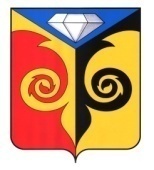 АДМИНИСТРАЦИЯКУСИНСКОГО ГОРОДСКОГО ПОСЕЛЕНИЯЧелябинской областиПОСТАНОВЛЕНИЕ______________________________________________________от ____________№  ___________                г.КусаОб утверждении административного регламентапредоставления муниципальной услуги «Признание помещения жилым помещением, жилого помещения пригодным (непригодным) для проживанияи многоквартирного дома аварийным и подлежащим сносу или реконструкции, садового дома жилым домом и жилого дома садовым домом»Руководствуясь Федеральным законом от 27.07.2010 г. № 210-ФЗ «Об организации предоставления государственных и муниципальных услуг», распоряжением Правительства Российской Федерации от 17.12.2009 г.  №1993-р «Об утверждении Сводного перечня первоочередных государственных и муниципальных услуг, предоставляемых органами исполнительной власти субъектов РФ и органами местного самоуправления в электронном виде, а также услуг, предоставляемых в электронном виде учреждениями субъектов РФ и муниципальными учреждениями», Федеральным законом от 06.10.2003 г. № 131-ФЗ «Об общих принципах организации местного самоуправления в Российской Федерации», Устава Кусинского городского поселения, Постановлением Правительства РФ  от 28 января 2006  года № 47 «Об утверждении Положения о признании помещения жилым помещением, жилого помещения  непригодным для проживания и многоквартирного дома аварийным и подлежащим сносу или реконструкции, садового дома жилым домом и жилого дома садовым домом» администрация Кусинского городского поселения ПОСТАНОВЛЯЕТ:1. Отменить действие Постановления от 19.05.2016 года № 66 «Об утверждении административного регламента предоставления муниципальной услуги «Признание помещения жилым помещением, жилого помещения пригодным (непригодным) для проживания и многоквартирного дома аварийным и подлежащим сносу или реконструкции»;2. Утвердить прилагаемый административный регламент предоставления муниципальной услуги «Признание помещения жилым помещением, жилого помещения пригодным (непригодным) для проживания и многоквартирного дома аварийным и подлежащим сносу или реконструкции садового дома жилым домом и жилого дома садовым домом»;3. Настоящее Постановление подлежит официальному опубликованию на сайте администрации Кусинского городского поселения;4. Контроль за исполнением настоящего Постановления оставляю за собой.Глава Кусинского городского поселения                                                                В.Г. ВасенёвСОГЛАСОВАНО:Заместитель Главы по вопросам ЖКХ, строительства и благоустройства                                                                     администрации Кусинского городского поселения                                                                                                                        О.С.ЧаринаВедущий специалист по вопросам ЖКХ                                        администрации Кусинского городскогопоселения                                                                                                                 М.Н.СоловьеваЮрист  администрации Кусинского                                                                     С.П. ТретьяковаГородского поселения                                                                 Приложение №1К постановлению АдминистрацииКусинского  городского поселенияот __________________ № _______Административный регламентпо предоставлению  муниципальной услуги«Признание помещения жилым помещением, жилого помещения пригодным (непригодным) для проживания и многоквартирного дома аварийным и подлежащим сносу или реконструкции, садового дома жилым домом и жилого дома садовым домом»1. Общие положения1.1. Наименование муниципальной услугиНастоящий Административный регламент предоставления муниципальной услуги  «Признание помещения жилым помещением, жилого помещения пригодным (непригодным) для проживания и многоквартирного дома аварийным и подлежащим сносу или реконструкции садового дома жилым домом и жилого дома садовым домом» (далее по тексту - Административный регламент)  разработан в целях повышения качества предоставления муниципальной услуги и определяет сроки и последовательность действий (административных процедур) при осуществлении полномочий по предоставлению муниципальной  услуги.1.2. Наименование органа местного самоуправления, предоставляющего муниципальную услугу:Муниципальная услуга исполняется Администрацией Кусинского  городского поселения (далее - Администрация), при которой создается межведомственная комиссия по признанию помещения жилым помещением, жилого помещения пригодным (непригодным) для проживания и многоквартирного дома аварийным и подлежащим сносу или реконструкции садового дома жилым домом и жилого дома садовым домом (далее –   комиссия).1.3. Нормативные правовые акты, регулирующие исполнение муниципальной услуги- Жилищный  кодекс  Российской Федерации;- Федеральный закон от 06 октября 2003 года № 131-ФЗ «Об общих принципах организации местного самоуправления в Российской Федерации»;   - Федеральным законом от 2 мая 2006 года № 59-ФЗ «О порядке рассмотрения обращений граждан Российской Федерации»;    - Федеральным законом  от 27 июля 2010 года № 210-ФЗ «Об организации предоставления государственных и муниципальных услуг»;- постановление Правительства Российской Федерации  от 28 января 2006  года № 47 «Об утверждении Положения о признании помещения жилым помещением, жилого помещения  непригодным для проживания и многоквартирного дома аварийным и подлежащим сносу или реконструкции садового дома жилым домом и жилого дома садовым домом »; - Гражданский  кодекс Российской Федерации;    - Устав Кусинского городского поселения.1.4. Результат предоставления муниципальной услугиРезультатом предоставления муниципальной услуги является принятие Администрацией решения по итогам работы Комиссии (в виде постановления о признании помещения жилым помещением, жилого помещения пригодным (непригодным) для проживания и многоквартирного дома аварийным и подлежащим сносу или реконструкции садового дома жилым домом и жилого дома садовым домом, выданного на основании заключения Комиссии). 1.5. Описание заявителейФизические и юридические лица, являющиеся собственниками помещений, наниматели жилых помещений,  расположенных на территории  Кусинского городского поселения, либо уполномоченные ими в установленном законом порядке лица, а также органы, уполномоченные на проведение государственного контроля и надзора, по вопросам, отнесенным к их компетенции.1.6. В процессе предоставления муниципальной услуги Администрация Кусинского городского поселения, может взаимодействовать с федеральными органами государственной власти,  органами местного самоуправления, организациями по вопросам, относящимся к компетенции комиссии.2. Требования к порядку предоставления  муниципальной услуги2.1. Порядок информирования о правилах предоставления муниципальной услуги Информация о муниципальной услуге, предоставляемая заинтересованным лицам, является открытой и общедоступной.Информирование о правилах предоставления муниципальной услуги осуществляется непосредственно в Администрации Кусинского городского поселения, а также с использованием средств телефонной и почтовой связи (в том числе электронной почты), средствах массовой информации, на информационном стенде, иным способом, позволяющим осуществлять информирование.Местонахождение Администрации Кусинского городского поселения: Челябинской область, г.Куса,  ул. Андроновых,5.2.1.2. График (режим) приема заинтересованных лиц по вопросам предоставления муниципальной услуги:Ежедневно   с 08 ч. 00 мин. до 17 ч. 00 мин., обед с 12 ч. 00 мин. до 13 ч. 00 мин.  Выходные дни: суббота, воскресенье.2.1.3. Справочные телефоны:      Телефоны для справок: 8 (35154) 3-02-002.1.4. Адрес сайта Администрации Кусинского городского поселения: www.gorodkusa.ru.2.1.5. Консультации о порядке предоставления муниципальной услуги  представляется специалистом  Администрации, обеспечивающими исполнение муниципальной услуги. Ведущий специалист по вопросам ЖКХ.  2. 1.6. Основными требованиями к информированию заявителей являются:достоверность предоставляемой информации;четкость изложения информации;полнота информирования;наглядность форм предоставляемой информации;удобство и доступность получения информации;оперативность предоставления информации.2.1.7.  Порядок  проведения  специалистом консультаций  по  вопросам  предоставления  муниципальной  услуги  представлен    в  пункте  2.7  настоящего  Административного  регламента.2.1.8.   В  любое  время  с  момента  приема  документов,  указанных  в  пункте  2.2.2.  настоящего  Административного  регламента,  заявитель  имеет  право  на  получение  сведений  о  прохождении  процедуры  предоставления  муниципальной  услуги  при  помощи  телефона,  электронной  почты,  или  посредством  личного  посещения.2.2. Перечень документов, необходимых для предоставления муниципальной услуги2.2.1. Для исполнения муниципальной услуги представляется  заявление установленного образца по форме согласно приложению № 2 к настоящему административному регламенту.    2.2.2. К Заявлению прилагаются   следующих документов:-документ, удостоверяющий  личность заявителя (за исключением случая, когда заявителем выступает орган, уполномоченный на проведение государственного контроля и надзора);- от нанимателя:  договор социального найма, технический паспорт дома;-от собственника: правоустанавливающие документы на жилое помещение, технический паспорт дома, техническое заключение специализированной организации;- копии правоустанавливающих документов на жилое помещение (свидетельство о государственной регистрации права, договор купли-продажи, передачи квартиры в собственность, дарения, мены, зарегистрированные в установленном законодательством порядке, договор социального найма, договор найма специализированного жилого помещения, иные правоустанавливающие документы) в случае предоставления оригинала вышеназванных документов нотариальное заверение копий не требуется; -доверенность от заявителя на получение документа, оформленная в порядке, определенном законодательством (в случае обращения представителя заявителя);- по усмотрению заявителя также могут быть представлены заявления, письма, жалобы граждан на неудовлетворительные условия проживания.Для нежилого помещения - проект реконструкции нежилого помещения для признания его в дальнейшем жилым помещением.-для признания многоквартирного дома аварийным также представляется заключение специализированной организации, проводящей обследование этого дома.В случае если заявителем выступает орган, уполномоченный на проведение государственного контроля и надзора, документом, необходимым для исполнения муниципальной услуги, является заключение этого органа.2.2.3.По своему желанию заявитель дополнительно может представить иные документы, которые, по его мнению, имеют значение для предоставления  муниципальной  услуги.2.2.4. Специалист Администрации Кусинского городского поселения не вправе требовать от заявителя представления документов, не предусмотренных настоящим Административным регламентом.2.2.5.Прием документов по предоставлению муниципальной услуги осуществляется по адресу: Челябинской область, г.Куса,  ул. Андроновых,5,в соответствии с режимом работы, указанным в пункте 2.1.2. настоящего Административного регламента.2.3. Сроки предоставления муниципальной услуги2.3.1. Заявление и документы, указанные в пункте 2.2. настоящего административного регламента подлежат регистрации в течение 2 дней с момента поступления в Администрацию.2.3.2. Срок рассмотрения Комиссией поступившего заявления или заключения органа, уполномоченного на проведение государственного контроля и надзора, составляет 15 дней с даты регистрации, за исключением случаев, когда Комиссия принимает решение о проведении дополнительного обследования. В этом случае срок рассмотрения заявления или заключения органа, уполномоченного на проведение государственного контроля и надзора, может быть продлен еще на 15 дней.2.3.3. Срок согласования и подписания постановления Администрации о дальнейшем использовании помещения, сроках отселения физических и юридических лиц в случае признания дома аварийным и подлежащим сносу или реконструкции или о признании необходимости проведения ремонтно-восстановительных работ не должен превышать 10 дней с момента принятия решения Комиссией.2.3.4. Выдача заявителю постановления Администрации и заключения Комиссии осуществляется в течение 10 дней с момента издания соответствующего постановления.2.3.5. Время ожидания в очереди при личном обращении заявителей и получении документов заявителями не должно превышать 15 минут.2.3.6. Общий срок исполнения муниципальной услуги составляет не более 50 дней (за исключением случаев, когда Комиссия принимает решение о проведении дополнительного обследования). 2.4. Перечень оснований для приостановления либо отказа в предоставлении муниципальной услуги2.4.1.Основания для приостановления исполнения муниципальной услуги не предусмотрены законодательством.2.4.2. Основанием для принятия решения об отказе в исполнении муниципальной услуги является:а) непредставление документов, указанных в пункте 2.2.2 настоящего административного регламента;б) несоответствие представленных документов по форме и содержанию
требованиям законодательства.2.5. Требования к местам предоставления муниципальной услуги2.5.1. Требования к размещению и оформлению помещений.Прием заявителей осуществляется в специально выделенных для этих целей помещениях.Помещения должны содержать места для информирования, ожидания и приема заявителей.Помещения должны соответствовать санитарно-эпидемиологическим правилам и нормам.2.5.2. Вход в здание Администрации Кусинского  городского поселения оформлен вывеской. Здание, в котором расположена Администрация Кусинского городского поселения должно быть оборудовано входом для свободного доступа заявителей в помещение, находится на первом этаже; дверные и коридорные проемы должны быть необходимой ширины для реализации прав заявителей-инвалидов, включая инвалидов-колясочников; установить кнопку вызова специалиста для людей инвалидов.2.5.3. На прилегающей территории оборудованы места для парковки автотранспортных средств, в том числе не менее одного парковочного места для парковки специальных транспортных средств  инвалидов. Количество парковочных мест определяется исходя из интенсивности и количества заявителей, обратившихся в Администрацию за определенный период. Доступ заявителей к парковочным местам является бесплатным.2.5.4. Прием заявителей специалистами Администрации осуществляется в помещениях Администрации. Помещения снабжаются табличками и должности лица, осуществляющего прием. Место для приема заявителей должно быть снабжено стулом, иметь место для написания и размещения документов, заявлений.2.5.5. Для ожидания приема заявителям отводится специальное место, оборудованное стульями, столами для возможности оформления документов.  В местах ожидания имеются средства для оказания первой помощи и доступные места общего пользования (туалет). Места ожидания должны соответствовать комфортным условиям для заявителей.2.6. Другие положения, характеризующие требования к предоставлению муниципальной услуги2.6.1. Муниципальная услуга предоставляется бесплатно.2.6.2. Информирование заинтересованных лиц осуществляется бесплатно.2.7. Порядок получения консультаций о предоставлении муниципальной услуги2.7.1. Консультации по вопросам предоставления муниципальной услуги осуществляются специалистом при личном контакте с заявителями, а также с использованием средств почтовой, телефонной связи.При ответах на телефонные звонки и обращения граждан по вопросу получения муниципальной услуги специалист обязан:начинать ответ на телефонный звонок с информации о наименовании органа, в который позвонил гражданин.подробно в корректной форме информировать заинтересованное лицо о порядке получения муниципальной услуги;при невозможности самостоятельно ответить на поставленные вопросы, переадресовать звонок заявителя на другое должностное лицо; избегать конфликтных ситуаций, способных нанести ущерб их репутации или авторитету органа местного самоуправления;соблюдать права и законные интересы заявителей.2.7.2. Консультации предоставляются по следующим вопросам: -перечня необходимых документов для признания помещения пригодным (непригодным) для проживания, многоквартирного дома аварийным и подлежащим сносу или реконструкции; - источников получения документов, необходимых для проведения оценки соответствия помещения требованиям, необходимым для признания его пригодным (непригодным) для проживания, многоквартирного дома аварийным и подлежащим сносу или реконструкции;- мест и графиков приема заявителей специалистами Администрации;- порядка и сроков проведения оценки соответствия помещения
установленным требованиям;-порядка обжалования действий (бездействия) и решений, осуществляемых и принимаемых в ходе исполнения муниципальной услуги.2.7.3. Консультации и приём специалистами граждан и организаций осуществляются в соответствии с режимом работы,  указанным в пункте 2.1.2 настоящего Административного регламента.2.8. Требования к оформлению документов, представляемых заявителями2.8.1. В  заявлении  указываются следующие обязательные характеристики:  фамилия,  имя, отчество;  адрес места жительства;паспортные данные;  контактный телефон;2.8.2. Заявление заполняется от руки.2.8.3. Заявление может быть оформлено как заявителем, так и по его просьбе специалистом, осуществляющим подготовку документов по предоставлению муниципальной услуги.2.8.4. Заявление на предоставление муниципальной услуги формируется в двух экземплярах и подписывается заявителем.2.8.5. Копии документов, указанных в пункте 2.2.2. настоящего административного регламента, за исключением заявления, представляются вместе с оригиналами. После сличения оригинала документа и его копии к делу приобщается копия документа, а оригинал возвращается заявителю.2.8.6. Копии документов, указанных в пункте 2.2.2. настоящего административного регламента должны быть пронумерованы, заверены подписью  специалиста.3. Состав, последовательность и сроки выполнения административных процедур, требования к порядку их выполнения, в том числе особенности выполнения административных процедур в электронной форме3.1.Предоставление муниципальной услуги включает в себя следующие административные процедуры:а) прием и регистрация заявления и документов или заключения органа, уполномоченного на проведение государственного контроля и надзора;б)  оценка соответствия помещения требованиям, предъявляемым к жилым помещениям;в) принятие решения и оформление заключения межведомственной комиссией, подписание распоряжения Администрации о дальнейшем использовании помещения, сроках отселения физических и юридических лиц в случае признания дома аварийным и подлежащим сносу или реконструкции или о признании необходимости проведения ремонтно-восстановительных работ;г) направление заявителю уведомления о принятом решении.Последовательность административных действий (процедур) по предоставлению муниципальной услуги отражена в блок – схеме, представленной в Приложении № 1 к настоящему Административному регламенту.3.2. Первичный прием документов и регистрация.Основанием для начала исполнения процедуры приема и регистрации
заявления и документов является личное обращение заявителя (либо
направление заявления по почте) с комплектом документов, необходимых для
исполнения муниципальной услуги (далее - заявление и документы).Также основанием для начала исполнения муниципальной услуги является поступление заключения органа, уполномоченного на проведение государственного контроля и надзора.Специалист Администрации, ответственный за прием заявления и документов:   - устанавливает личность заявителя путем проверки документов, удостоверяющих личность;   - проверяет наличие всех необходимых документов, исходя из перечня документов, установленного в пункте 2.2.2 настоящего административного регламента.  - при установлении фактов отсутствия либо несоответствия представленных документов требованиям  согласно перечню, установленному в п.2.2.2 настоящего административного регламента,  возвращает Заявителю представленные заявление и документы для устранения обстоятельств, препятствующих их приему.- в  случае соответствия представленных заявления и документов требованиям,  регистрирует заявление в журнале регистрации документов;  - сообщает заявителю: максимальный срок исполнения муниципальной услуги; телефон, по которому заявитель в течение срока исполнения муниципальной услуги может узнать о стадии рассмотрения документов и времени, оставшемся до ее завершения.3.3. Оценка соответствия помещения требованиям, предъявляемым к жилым помещениям;3.3.1. Основанием для начала процедуры оценки соответствия помещения
требованиям, предъявляемым к жилым помещениям, является поступление в
Комиссию заявления и документов либо заключения
органа, уполномоченного на проведение государственного контроля и надзора по вопросам, отнесенным к его компетенции.Процедура по оценке соответствия помещения требованиям, предъявляемым к жилым помещениям, должна быть начата не позднее 3-х рабочих дней с момента поступления к нему заявления и документов.Основанием для принятия решения об отказе в исполнении муниципальной услуги является наличие обстоятельств, указанных в пункте 2.4.2. настоящего административного регламента, за исключением случаев, когда заявителем выступают органы, уполномоченные на проведение государственного контроля и надзора по вопросам, отнесенным к их компетенции.В случае выявления оснований для отказа в исполнении муниципальной услуги  подготавливается проект письма заявителю об отказе в исполнении муниципальной услуги с обоснованием причин отказа, которое подписывается главой.Максимальный срок выполнения указанного действия составляет 1 день.3.3.5. Комиссия в назначенный день рассматривает заявление, приложенные к заявлению документы либо заключение органа, уполномоченного на проведение государственного контроля и надзора, по вопросам, отнесенным к их компетенции, и принимает решение (в виде заключения), указанное в п.3. 3.11. настоящего административного регламента.В случае необходимости комиссия назначает дополнительное обследование и испытания, результаты которых приобщаются к документам, ранее представленным на рассмотрение комиссии.3.3.6. В случае принятия Комиссией решения о необходимости предоставления дополнительных документов (заключения соответствующих органов государственного контроля и надзора, заключение проектно- изыскательской организации по результатам обследования элементов ограждающих и несущих конструкций жилого помещения, акт государственной жилищной инспекции субъекта Российской Федерации о результатах проведенных в отношении жилого помещения мероприятий по контролю), необходимых для принятия решения о признании жилого помещения соответствующим (несоответствующим) установленным требованиям, либо привлечения экспертов проектно-изыскательских организаций, исходя из причин, по которым жилое помещение может быть признано нежилым, либо для оценки возможности признания пригодным для проживания реконструированного ранее нежилого помещения письменно уведомляет о принятом решении заявителя.После получения дополнительных документов Комиссия продолжает процедуру оценки.3.3.7. При проведении оценки Комиссия принимает решение исходя из требований, которым должно отвечать жилое помещение, установленных постановлением Правительства РФ № 47.3.3.8. В случае принятия Комиссией решения о необходимости проведения
обследования помещения  по согласованию с председателем Комиссии назначается дата проведения обследования и уведомляются  члены Комиссии о дате обследования посредством факсимильной связи (либо иным способом, установленным Администрацией).По результатам обследования Комиссией  составляется акт обследования помещения по форме, установленной постановлением Правительства РФ №47, в трех экземплярах и направляет его для подписания членам Комиссии (Приложение 3).Максимальный срок подписания акта членом Комиссии составляет не более 1 дня.3.3.9. После подписания акта обследования помещения  по согласованию с председателем Комиссии назначается дата заседания и информируется об этом члены Комиссии посредством факсимильной связи (либо иным способом, установленным Администрацией).Максимальный срок выполнения указанного действия составляет 3 дня.3.3.10. По результатам рассмотрения представленных заявителем документов, акта обследования помещения Комиссия принимает одно из следующих решений (в виде заключения – Приложение 4):    о соответствии помещения требованиям, предъявляемым к жилому помещению, и его пригодности для проживания;    о необходимости и возможности проведения капитального ремонта, реконструкции или перепланировки (при необходимости с технико-экономическим обоснованием) с целью приведения утраченных в процессе эксплуатации характеристик жилого помещения в соответствие с установленными требованиями и после их завершения - о продолжении процедуры оценки;     о несоответствии помещения требованиям, предъявляемым к жилому помещению, с указанием оснований, по которым помещение признается непригодным для проживания;    о признании многоквартирного дома аварийным и подлежащим сносу;    о признании многоквартирного дома аварийным и подлежащим реконструкции.3.3.11. Жилое помещение признается пригодным (непригодным) для проживания, а многоквартирный дом аварийным и подлежащим сносу или реконструкции садового дома жилым домом и жилого дома садовым домом по основаниям, указанным в Положении о признании помещения жилым помещением, жилого помещения непригодным для проживания и многоквартирного дома аварийным и подлежащим сносу или реконструкции, утвержденным Постановлением Правительства РФ № 47.Решение принимается большинством голосов членов Комиссии и оформляется в виде заключения. Если число голосов "за" и "против" при принятии решения равно, решающим является голос председателя Комиссии. В случае несогласия с принятым решением члены комиссии вправе выразить свое особое мнение в письменной форме и приложить его к заключению.По окончании работы Комиссия составляет в 3-х экземплярах заключение о признании помещения пригодным (непригодным) для постоянного проживания по форме, установленной постановлением Правительства РФ № 47.Результатом административного действия по проведению оценки соответствия помещения требованиям, предъявляемым к жилым помещениям является принятие Комиссией соответствующего решения в виде заключения Комиссии.3.4. Принятие решения, подписание постановления Администрации.3.4.1. Основанием для начала процедуры принятия решения, подписания распоряжения администрации о дальнейшем использовании помещения, является принятие комиссией решения и оформление заключения о признании помещения пригодным (непригодным) для постоянного проживания.3.4.2. На основании полученного заключения готовится проект постановления Администрации о дальнейшем использовании помещения, сроках отселения физических и юридических лиц в случае признания дома аварийным и подлежащим сносу или реконструкции или о признании необходимости проведения ремонтно-восстановительных работ (далее - распоряжение Администрации).Максимальный срок выполнения указанного действия составляет 3 дня.3.4.3. После подписания распоряжения Администрации уполномоченное лицо Администрации осуществляет регистрацию постановления в установленном  порядке.Общий срок согласования и подписания проекта постановления Администрации с учетом времени на регистрацию не должен превышать 10 дней.Подлинные экземпляры заявления и прилагаемых к нему документов хранятся в администрации Кусинского городского поселения.3.5. Направление заявителю уведомления о принятом решении.3.5.1. Основанием для начала процедуры уведомления заявителя о принятом решении является подписание и регистрация  постановления Администрации.3.5.2. В 5-дневный срок направляется по одному экземпляру распоряжения и заключения Комиссии заявителю заказным письмом с уведомлением по адресу, указанному в заявлении.4. Формы контроля за исполнением Административного регламента4.1. Текущий контроль за соблюдением служащим последовательности выполнения административных процедур, определенных настоящим Административным регламентом, осуществляется Главой Кусинского городского поселения.Текущий контроль осуществляется путем проведения Главой Кусинского  городского поселения проверок соблюдения и исполнения специалистами положений настоящего Административного регламента. 4.2. Контроль за полнотой и качеством предоставления муниципальной услуги включает в себя проведение проверок, выявление и устранение нарушений прав заявителей, рассмотрение, принятие решений и подготовку ответов на обращения заявителей, содержащие жалобы на решения, действия (бездействие) специалистов, а также проверки исполнения положений настоящего Административного регламента. Проверки могут носить плановый характер (осуществляться на основании квартальных, полугодовых или годовых планов работы) и внеплановый характер (по конкретным обращениям заявителей).4.3. Специалисты, ответственные за предоставление муниципальной услуги, несут персональную ответственность за нарушение срока и порядка исполнения каждой административной процедуры, указанной в настоящем Административном регламенте. Персональная ответственность специалистов закрепляется в их должностных инструкциях в соответствии с требованиями действующего законодательства Российской Федерации.5. Досудебный (внесудебный) порядок обжалования решенийи действий (бездействия) органа, предоставляющегомуниципальную услугу, а также должностных лиц,муниципальных служащих5.1. Заявитель может обратиться с жалобой в том числе в следующих случаях:5.1.1. Нарушение срока регистрации запроса о предоставлении государственной или муниципальной услуги, запроса, указанного в статье 15.1 Федерального закона от 27.07.2010 г.№210-ФЗ «Об организации предоставления государственных и муниципальных услуг»;5.1.2. Нарушение срока предоставления государственной или муниципальной услуги. В указанном случае досудебное (внесудебное) обжалование заявителем решений и действий (бездействия) администрации Кусинского городского поселения (далее-администрация ), должностного лица администрации возможно в случае, если на администрацию, решения и действия (бездействие) которой обжалуются, возложена функция по предоставлению соответствующих государственных или муниципальных услуг в полном объеме в порядке, определенном частью 1.3 статьи 16 Федерального закона от 27.07.2010 г.№210-ФЗ «Об организации предоставления государственных и муниципальных услуг»;5.1.3. Требование у заявителя документов или информации либо осуществления действий, представление или осуществление которых не предусмотрено нормативными правовыми актами РФ, нормативными правовыми актами субъектов РФ, муниципальными правовыми актами для предоставления государственной или муниципальной услуги;5.1.4. Отказ в приеме документов, предоставление которых предусмотрено нормативными правовыми актами РФ, нормативными правовыми актами субъектов РФ, муниципальными правовыми актами для предоставления государственной или муниципальной услуги, у заявителя;5.1.5. Отказ в предоставлении государственной или муниципальной услуги, если основания отказа не предусмотрены федеральными законами и принятыми в соответствии с ними иными нормативными правовыми актами РФ, законами и иными нормативными правовыми актами субъектов РФ, муниципальными правовыми актами. В указанном случае досудебное (внесудебное) обжалование заявителем решений и действий (бездействия) администрации, должностного лица администрации возможно в случае, если на администрацию, решения и действия (бездействие) которой обжалуются, возложена функция по предоставлению соответствующих государственных или муниципальных услуг в полном объеме в порядке, определенном частью 1.3 статьи 16 Федерального закона от 27.07.2010 г.№210-ФЗ «Об организации предоставления государственных и муниципальных услуг»;5.1.6. Затребование с заявителя при предоставлении государственной или муниципальной услуги платы, не предусмотренной нормативными правовыми актами РФ, нормативными правовыми актами субъектов РФ, муниципальными правовыми актами;5.1.7. Отказ администрации, в исправлении допущенных ими опечаток и ошибок в выданных в результате предоставления государственной или муниципальной услуги документах либо нарушение установленного срока таких исправлений. В указанном случае досудебное (внесудебное) обжалование заявителем решений и действий (бездействия) администрации возможно в случае, если на администрацию, решения и действия (бездействие) которой обжалуются, возложена функция по предоставлению соответствующих государственных или муниципальных услуг в полном объеме в порядке, определенном частью 1.3 статьи 16 Федерального закона от 27.07.2010 г.№210-ФЗ «Об организации предоставления государственных и муниципальных услуг»;5.1.8. Нарушение срока или порядка выдачи документов по результатам предоставления государственной или муниципальной услуги;5.1.9. Приостановление предоставления государственной или муниципальной услуги, если основания приостановления не предусмотрены федеральными законами и принятыми в соответствии с ними иными нормативными правовыми актами РФ, законами и иными нормативными правовыми актами субъектов РФ, муниципальными правовыми актами. В указанном случае досудебное (внесудебное) обжалование заявителем решений и действий (бездействия) администрации, должностного лица администрации возможно в случае, если на администрацию, решения и действия (бездействие) которой обжалуются, возложена функция по предоставлению соответствующих государственных или муниципальных услуг в полном объеме в порядке, определенном частью 1.3 статьи 16 Федерального закона от 27.07.2010 г.№210-ФЗ «Об организации предоставления государственных и муниципальных услуг».5.1.10. Требование у заявителя при предоставлении государственной или муниципальной услуги документов или информации, отсутствие и (или) недостоверность которых не указывались при первоначальном отказе в приеме документов, необходимых для предоставления государственной или муниципальной услуги, либо в предоставлении государственной или муниципальной услуги, за исключением случаев, предусмотренных пунктом 4 части 1 статьи 7 Федерального закона от 27.07.2010 г.№210-ФЗ «Об организации предоставления государственных и муниципальных услуг». В указанном случае досудебное (внесудебное) обжалование заявителем решений и действий (бездействия) администрации, должностного лица администрации возможно в случае, если на администрацию, решения и действия (бездействие) которой обжалуются, возложена функция по предоставлению соответствующих государственных или муниципальных услуг в полном объеме в порядке, определенном частью 1.3 статьи 16 Федерального закона от 27.07.2010 г.№210-ФЗ «Об организации предоставления государственных и муниципальных услуг».5.2. Жалоба на решения и действия (бездействие) администрации Кусинского городского поселения, Главы Кусинского городского поселения, может быть направлена по почте, с использованием информационно-телекоммуникационной сети "Интернет", официального сайта администрации, единого портала государственных и муниципальных услуг либо регионального портала государственных и муниципальных услуг, а также может быть принята при личном приеме заявителя. 5.3. Порядок подачи и рассмотрения жалоб на решения и действия (бездействие) администрации Кусинского городского поселения, и должностных лиц,  а также жалоб на решения и действия (бездействие) администрации, её должностных лиц устанавливается Правительством РФ.5.4. Жалоба на решения и (или) действия (бездействие) администрации, при осуществлении в отношении юридических лиц и индивидуальных предпринимателей, являющихся субъектами градостроительных отношений, процедур, включенных в исчерпывающие перечни процедур в сферах строительства, утвержденные Правительством РФ в соответствии с частью 2 статьи 6 Градостроительного кодекса РФ, может быть подана такими лицами в порядке, установленном настоящей статьей, либо в порядке, установленном антимонопольным законодательством РФ, в антимонопольный орган.5.5. Особенности подачи и рассмотрения жалоб на решения и действия (бездействие) администрации и ее должностных лиц,  а также на решения и действия (бездействие) администрации и ее должностных лиц устанавливаются соответственно нормативными правовыми актами субъектов РФ и муниципальными правовыми актами.5.6. Жалоба должна содержать:1) наименование органа, предоставляющего государственную услугу, органа, предоставляющего муниципальную услугу, должностного лица органа, предоставляющего государственную услугу, или органа, предоставляющего муниципальную услугу, либо государственного или муниципального служащего, администрации Кусинского городского поселения, Главы Кусинского городского поселения и (или) должностного лица, решения и действия (бездействие) которых обжалуются;2) фамилию, имя, отчество (последнее - при наличии), сведения о месте жительства заявителя - физического лица либо наименование, сведения о месте нахождения заявителя - юридического лица, а также номер (номера) контактного телефона, адрес (адреса) электронной почты (при наличии) и почтовый адрес, по которым должен быть направлен ответ заявителю;3) сведения об обжалуемых решениях и действиях (бездействии) администрации Кусинского городского поселения либо должностного лица;4) доводы, на основании которых заявитель не согласен с решением и действием (бездействием) администрации Кусинского городского поселения или муниципального служащего. Заявителем могут быть представлены документы (при наличии), подтверждающие доводы заявителя, либо их копии.5.7. Жалоба, поступившая в администрацию Кусинского городского поселения подлежит рассмотрению в течение пятнадцати рабочих дней со дня ее регистрации, а в случае обжалования отказа администрации Кусинского городского поселения в приеме документов у заявителя либо в исправлении допущенных опечаток и ошибок или в случае обжалования нарушения установленного срока таких исправлений - в течение пяти рабочих дней со дня ее регистрации.5.8. По результатам рассмотрения жалобы принимается одно из следующих решений:1) Жалоба удовлетворяется, в том числе в форме отмены принятого решения, исправления допущенных опечаток и ошибок в выданных в результате предоставления государственной или муниципальной услуги документах, возврата заявителю денежных средств, взимание которых не предусмотрено нормативными правовыми актами РФ, нормативными правовыми актами субъектов РФ, муниципальными правовыми актами;2) в удовлетворении жалобы отказывается.5.9. Не позднее дня, следующего за днем принятия решения, заявителю в письменной форме и по желанию заявителя в электронной форме направляется мотивированный ответ о результатах рассмотрения жалобы.5.9.1. В случае признания жалобы подлежащей удовлетворению в ответе заявителю, дается информация о действиях, осуществляемых администрацией Кусинского городского поселения, в целях незамедлительного устранения выявленных нарушений при оказании государственной или муниципальной услуги, а также приносятся извинения за доставленные неудобства и указывается информация о дальнейших действиях, которые необходимо совершить заявителю в целях получения государственной или муниципальной услуги.5.9.2. В случае признания жалобы не подлежащей удовлетворению в ответе заявителю, даются аргументированные разъяснения о причинах принятого решения, а также информация о порядке обжалования принятого решения.5.10. В случае установления в ходе или по результатам рассмотрения жалобы признаков состава административного правонарушения или преступления должностное лицо, наделенное полномочиями по рассмотрению жалоб, незамедлительно направляют имеющиеся материалы в органы прокуратуры.5.11. В Российской Федерации создается федеральная информационная система досудебного (внесудебного) обжалования, которая является федеральной государственной информационной системой. Создание и функционирование федеральной информационной системы досудебного (внесудебного) обжалования регулируются федеральными законами и правовыми актами Правительства Российской Федерации.Приложение № 1к Административному регламентуБлок-схема последовательности действий при предоставлении муниципальной услугиЕсть основания дляотказа								   Нет оснований для отказаПриложение № 2к Административному регламенту В межведомственную комиссию по оценке жилых помещений на территории Кусинского городского поселенияот _____________________________________________________(указать статус заявителя - собственник  помещения, наниматель)  _____________________________________________________(фамилия, имя, отчество гражданина)_____________________________________________________(паспортные данные)_____________________________________________________(адрес проживания и регистрации)_____________________________________________________(контактный телефон)ЗАЯВЛЕНИЕ Прошу провести оценку соответствия помещения  по  адресу: ____________________________________________________________________требованиям, установленным в «Положении о признании помещения жилым помещением, жилого помещения непригодным для проживания и многоквартирного дома аварийным и подлежащим сносу и реконструкции садового дома жилым домом и жилого дома садовым домом», утвержденном постановлением Правительства Российской Федерации от 28 января . № 47.К заявлению прилагаются:1. Нотариально заверенные копии правоустанавливающих документов на жилое помещение   ____________________________________________________________2. План жилого помещения с его техническим паспортом по состоянию на «___»_____________3. Проект реконструкции нежилого помещения (для признания его в дальнейшем жилым помещением) на __________  листах.4. Заключение специализированной организации, проводящей обследование этого дома (для признания многоквартирного дома аварийным) от   «____»_____________20___г.  № ____________________________________________________________________________(наименование специализированной организации)5. Заявления, письма, жалобы граждан на неудовлетворительные условия проживания (по усмотрению заявителя)____________________________________________________________________6. Дополнительные документы ____________________________________________________________________________________________________________________________________                                                  ____________________(дата)                                                                               (подпись Приложение № 3к Административному регламенту АКТобследования помещенияN ________________________ _______________________________________                                           (дата)__________________________________________________________________      (месторасположение помещения, в том числе наименования        населенного пункта и улицы, номера дома и квартиры)    Межведомственная            комиссия,              назначенная_________________________________________________________________, (кем назначена, наименование федерального органа исполнительной     власти, органа исполнительной власти субъекта Российской  Федерации, органа местного самоуправления, дата, номер решения                        о созыве комиссии)в составе председателя ___________________________________________                             (ф.и.о., занимаемая должность                                    и место работы)и членов комиссии ________________________________________________                   (ф.и.о., занимаемая должность и место работы)при участии приглашенных экспертов ___________________________________________________________________________________________________________________________________________________________________          (ф.и.о., занимаемая должность и место работы)и приглашенного собственника помещения или уполномоченного им лица____________________________________________________________________________________________________________________________________          (ф.и.о., занимаемая должность и место работы)произвела обследование помещения по заявлению ______________________________________________________________________________________  (реквизиты заявителя: ф.и.о. и адрес - для физического лица,        наименование организации и занимаемая должность -                     для юридического лица)и составила настоящий акт обследования помещения __________________________________________________________________________________. (адрес, принадлежность помещения, кадастровый номер, год ввода                         в эксплуатацию)    Краткое описание состояния жилого помещения, инженерных системздания,   оборудования   и   механизмов   и   прилегающей к зданиютерритории ________________________________________________________________________________________________________________________________________________________________________________________________________________________________________________________________________________________________________________________________________________________________________________________________.    Сведения   о   несоответствиях    установленным    требованиямс        указанием фактических   значений показателя или описаниемконкретного несоответствия ________________________________________________________________________________________________________________________________________________________________________________________________________________________________________________________________________________________________________________________________________________________________________________.    Оценка результатов проведенного   инструментального контроля идругих видов контроля и исследований ______________________________________________________________________________________________. (кем проведен контроль (испытание), по каким показателям, какие                  фактические значения получены)    Рекомендации  межведомственной комиссии и  предлагаемые  меры,которые   необходимо   принять   для обеспечения  безопасности илисоздания нормальных условий для постоянного проживания __________________________________________________________________________________________________________________________________________________________________________________________________________________________________________________________________________________.    Заключение    межведомственной    комиссии    по   результатамобследования помещения __________________________________________________________________________________________________________________________________________________________________________________________________________________________________________________________________________________________________________________.    Приложение к акту:    а) результаты инструментального контроля;    б) результаты лабораторных испытаний;    в) результаты исследований;    г) заключения       экспертов     проектно-изыскательских    испециализированных организаций;    д) другие материалы по решению межведомственной комиссии.Председатель межведомственной комиссии    _____________________         ________________________________         (подпись)                           (ф.и.о.)Члены межведомственной комиссии    _____________________         ________________________________         (подпись)                           (ф.и.о.)    _____________________         ________________________________         (подпись)                           (ф.и.о.)    _____________________         ________________________________         (подпись)                           (ф.и.о.)    _____________________         ________________________________         (подпись)                           (ф.и.о.)Приложение № 4к Административному регламенту Заключениеоб оценке соответствия помещения (многоквартирного дома)требованиям, установленным в Положении о признании помещенияжилым помещением, жилого помещения непригодным для проживания,многоквартирного дома аварийным и подлежащим сносуили реконструкции, садового дома жилым домоми жилого дома садовым домомN ________________________ _______________________________________                                           (дата)__________________________________________________________________      (месторасположение помещения, в том числе наименования        населенного пункта и улицы, номера дома и квартиры)    Межведомственная            комиссия,              назначенная_________________________________________________________________, (кем назначена, наименование федерального органа исполнительной    власти, органа исполнительной власти субъекта Российской  Федерации, органа местного самоуправления, дата, номер решения                        о созыве комиссии)в составе председателя _____________________________________________________________________________________________________________          (ф.и.о., занимаемая должность и место работы)и членов комиссии __________________________________________________________________________________________________________________          (ф.и.о., занимаемая должность и место работы)при участии приглашенных экспертов ___________________________________________________________________________________________________________________________________________________________________          (ф.и.о., занимаемая должность и место работы)и приглашенного собственника помещения или уполномоченного им лица__________________________________________________________________          (ф.и.о., занимаемая должность и место работы)по результатам рассмотренных документов ____________________________________________________________________________________________                 (приводится перечень документов)и   на  основании акта межведомственной комиссии, составленного порезультатам обследования, ________________________________________________________________________________________________________________________________________________________________________________________________________________________________________________________________________________________________________________  (приводится заключение, взятое из акта обследования (в случае   проведения обследования), или указывается, что на основании  решения межведомственной комиссии обследование не проводилось)приняла заключение о __________________________________________________________________________________________________________________________________________________________________________________________________________________________________________________.   (приводится обоснование принятого межведомственной комиссией           заключения об оценке соответствия помещения   (многоквартирного дома) требованиям, установленным в Положении       о признании помещения жилым помещением, жилого помещения     непригодным для проживания и многоквартирного дома аварийным                и подлежащим сносу или реконструкции)Приложение к заключению:а) перечень рассмотренных документов;б) акт обследования помещения (в случае проведения обследования);в) перечень   других   материалов,   запрошенных  межведомственнойкомиссией;г) особое мнение членов межведомственной комиссии:_________________________________________________________________.Председатель межведомственной комиссии    _____________________         ________________________________         (подпись)                           (ф.и.о.)Члены межведомственной комиссии    _____________________         ________________________________         (подпись)                           (ф.и.о.)    _____________________         ________________________________         (подпись)                           (ф.и.о.)Приложение № 5к Административному регламентуОБРАЗЕЦЖАЛОБЫ НА ДЕЙСТВИЕ (БЕЗДЕЙСТВИЕ) Администрации Кусинского городского  поселения______________________________________________________________ИЛИ    ЕГО ДОЛЖНОСТНОГО ЛИЦАИсх. от _____________ N ____                                            Главе   Администрации                                                                                Кусинского городского поселенияЖалоба*    Полное      наименование      юридического    лица,    Ф.И.О. физического лица________________________________________________________________* Местонахождение        юридического   лица, физического лица ____________________________________________________________________                               (фактический адрес)Телефон:____________________________________________________________Адрес электронной почты: _____________________________________________Код учета: ИНН ______________________________________________________* Ф.И.О. руководителя юридического лица ________________________________________* на действия (бездействие):____________________________________________________________________(наименование органа или должность, ФИО должностного лица органа)* существо жалобы:________________________________________________________________________________________________________________________________________________________________________________________________________________________________________________________________________________________________________________________________________________________________________________________________________________________(краткое  изложение  обжалуемых  действий  (бездействия),  указать основания,  по  которым  лицо,  подающее  жалобу,  не  согласно  с действием (бездействием) со ссылками на пункты регламента)поля, отмеченные звездочкой (*), обязательны для заполнения.Перечень прилагаемой документацииМП(подпись   руководителя    юридического     лица,  физического лица)Приложение № 6к Административному регламентуОБРАЗЕЦРЕШЕНИЯ АДМИНИСТРАЦИИ КУСИНСКОГО ГОРОДСКОГО ПОСЕЛЕНИЯ ПО ЖАЛОБЕ НА ДЕЙСТВИЕ (БЕЗДЕЙСТВИЕ) ЕГО ДОЛЖНОСТНОГО ЛИЦА    Исх. от _______ N _________РЕШЕНИЕпо жалобе на решение, действие (бездействие)органа или его должностного лицаНаименование    органа    или     должность,  фамилия  и  инициалы должностного   лица   органа,   принявшего   решение   по  жалобе: ____________________________________________________________________Наименование  юридического   лица   или    Ф.И.О.  физического лица, обратившегося с жалобой ____________________________________________________________________Номер жалобы, дата и место принятия решения: ____________________________________Изложение жалобы по существу: _______________________________________Изложение возражений, объяснений заявителя: ____________________________________________________________________УСТАНОВЛЕНО:Фактические  и  иные  обстоятельства   дела, установленные органом или должностным лицом, рассматривающим жалобу: ____________________________________________________________________Доказательства,  на  которых  основаны  выводы  по     результатам рассмотрения жалобы: Законы     и    иные    нормативные    правовые   акты,   которыми руководствовался  орган или должностное лицо при принятии решения, и мотивы, по которым орган или должностное лицо не применил законы и иные нормативные правовые акты, на которые ссылался заявитель –____________________________________________________________________На      основании      изложенногоРЕШЕНО:1. ____________________________________________________________________(решение, принятое в отношении обжалованного____________________________________________________________________  действия (бездействия), признано правомерным или неправомерным   полностью____________________________________________________________________или частично или отменено полностью или частично)2.___________________________________________________________________(решение принято по существу жалобы, - удовлетворена или не удовлетворена полностью или частично)3. ____________________________________________________________________(решение либо меры, которые необходимо принять в целях устранения допущенных нарушений, если они не были приняты до вынесения решения по жалобе) Настоящее решение может быть обжаловано в суде, арбитражном суде.Копия настоящего решения направлена  по адресу__________________________________________________________________________________________________________________________________________________________________   _______________________(должность лица уполномоченного,               (подпись)               (инициалы, фамилия) принявшего решение по жалобе)Приложение № 7к Административному регламенту ОБРАЗЕЦОТКАЗА В ПРЕДОСТАВЛЕНИИ МУНИЦИПАЛЬНОЙУСЛУГИОб отказе в признании помещенияжилым помещением, жилого поме-щения пригодным (непригодным)для проживания и многоквартирногодома аварийным и подлежащим сносуили реконструкции садового дома жилым домоми жилого дома садовым домом                           Уважаемый(ая)________                         !     Администрация Кусинского городского  поселения рассмотрев Ваше заявление от "__"________20___г.(вх.№_____) сообщает об отказе в признании помещения жилым помещением, жилого помещения пригодным (непригодным) для проживания и  многоквартирного дома аварийным и подлежащим сносу или реконструкции садового дома жилым домом и жилого дома садовым домомпо следующим основаниям (ию): ___________________________________________________________.Глава Кусинского городского поселения                          ____________________Приложение № 8к Административному регламентуРЕШЕНИЕо признании садового дома жилым домоми жилого дома садовым домом                                Дата, номерВ связи с обращением ______________________________________________________                      (Ф.И.О. физического лица, наименование юридического                                      лица - заявителя)                      садовый  дом  жилым  домом/жилой  дом  садовым домом,о намерении  признать -----------------------------------------------------                                      (ненужное зачеркнуть)расположенный по адресу: ____________________________________________________________________________________________________________________________,кадастровый номер земельного участка, в пределах которого  расположен  дом:_____________________________________________________________________________________________________________________________________________________,на основании ______________________________________________________________               (наименование и реквизиты правоустанавливающего документа)__________________________________________________________________________,по результатам рассмотрения представленных документов принято решение:Признать __________________________________________________________________         (садовый дом жилым домом/жилой дом садовым домом - нужное указать)__________________________________________________________________________._____________________________        (должность) ____________________________________   ____________________________________  (Ф.И.О. должностного лица органа      (подпись должностного лица органа       местного самоуправления               местного самоуправления    муниципального образования, в         муниципального образования, в    границах которого расположен          границах которого расположен     садовый дом или жилой дом)            садовый дом или жилой дом)                                                                       М.П.Получил: "__" ____________ 20__ г.  _______________________   (заполняется                                      (подпись заявителя)       в случае                                                                получения                                                             решения лично)Решение направлено в адрес заявителя                   "__" _______ 20__ г.  (заполняется в случае направления решения по почте)                                   ________________________________________                                     (Ф.И.О., подпись должностного лица,                                   направившего решение в адрес заявителя)